附件一：以下绑定操作仅支持手机端学习通app，PC端无法进行此操作（PC端在账号绑定后，可登陆https://www.chaoxing.com/同步学习）！课程学习操作说明下载学习通扫描下方的二维码或者在手机应用市场搜索“学习通”，下载安装学习通APP。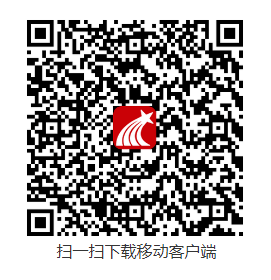 注册登录进入“学习通”APP后，在登录页面点击“新用户注册”，使用手机号注册登录。（若之前注册过，可直接手机号登陆）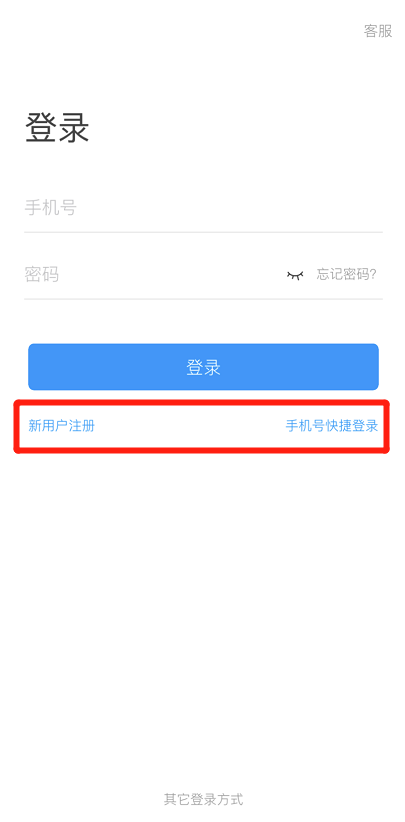 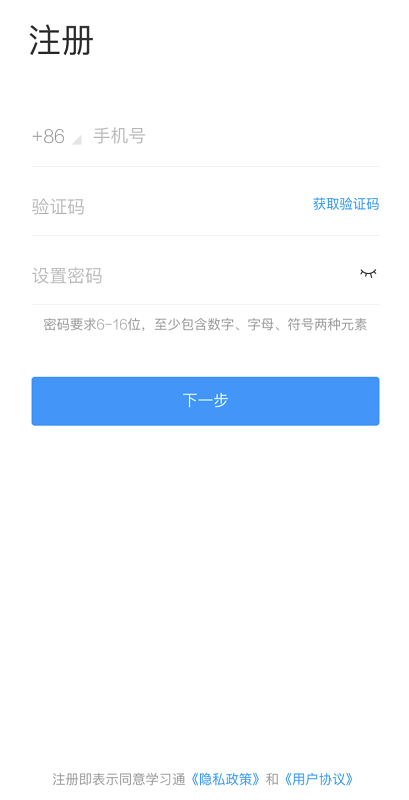 绑定单位（非常重要，必须操作）注册登录进入后，会提示完善学校信息，绑定学校单位：在“学校/单位”中输入“河北大学研究生院”，弹出来信息框中选择这个单位，“学号/学工号”为本人学号，填写自己姓名。注意：只有绑定了本校单位和学号，才可以看到课程。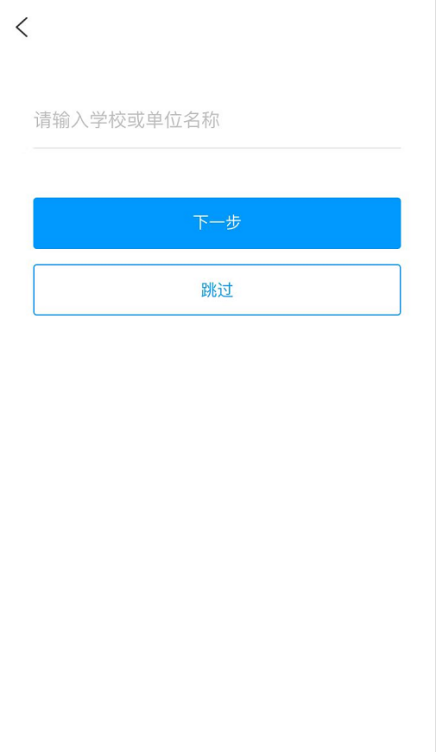 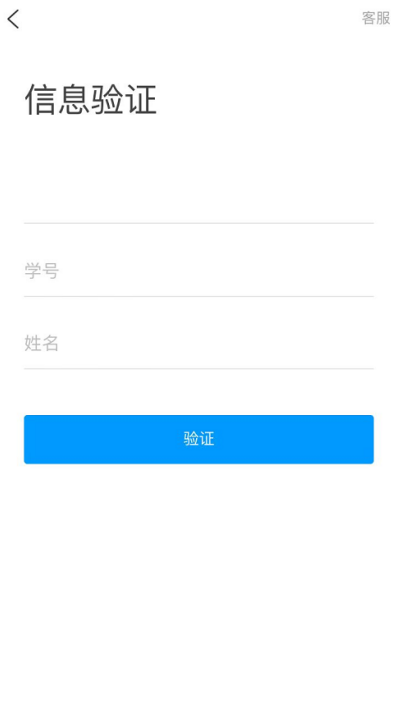 若之前有账号，登录成功后，也需要添加单位绑定。点击底菜单“我--设置--账号管理--单位设置”处，查看是否显示正确的学校名称和个人学号，正常显示即为绑定成功。若无学校和学号显示，则需要点击页面下方“添加单位”，增加单位绑定。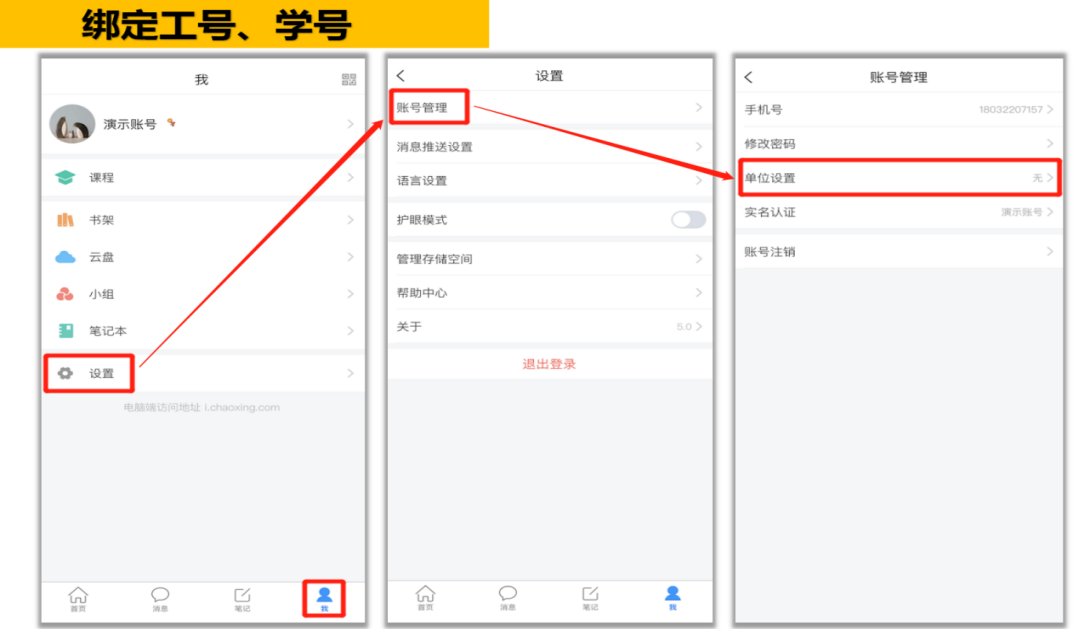 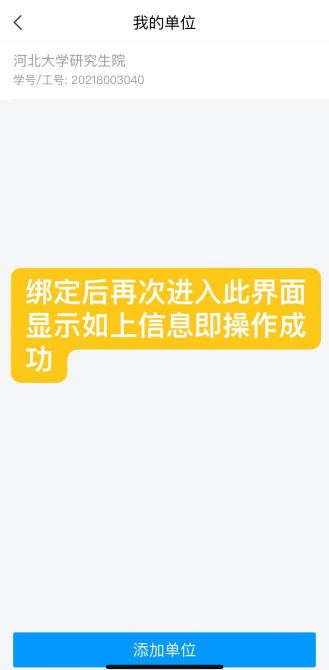 课程学习单位和学号绑定后，点击我--课程--我学的课，进入对应课程学习即可。（若看不到课程，检查自己是否绑定了河北大学研究生院单位和学号）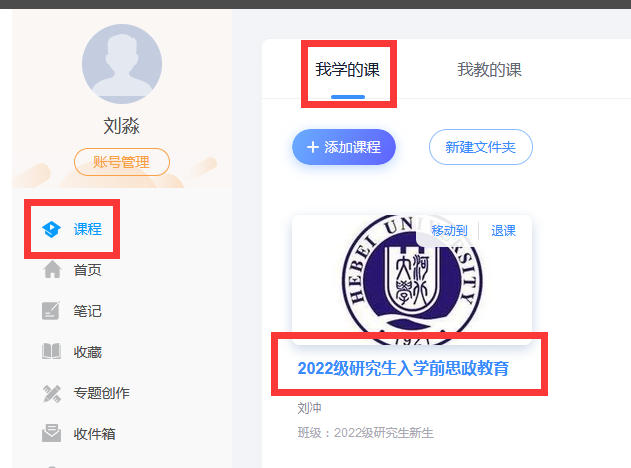 课后打卡“15天打卡课程”开放后，课程助教每日会在班级发布签到，请同学们在学习章节内容前完成签到，同时在完成章节学习后，通过点击右上角“讨论”按钮进入话题界面，选中当日课程话题，点击“评论”，写下自己的课后感悟即可完成打卡（字数不限）。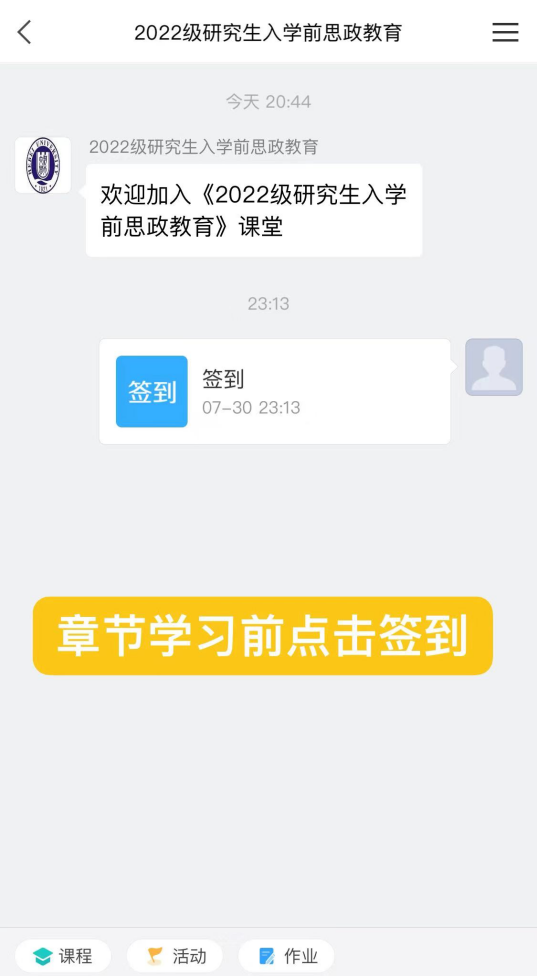 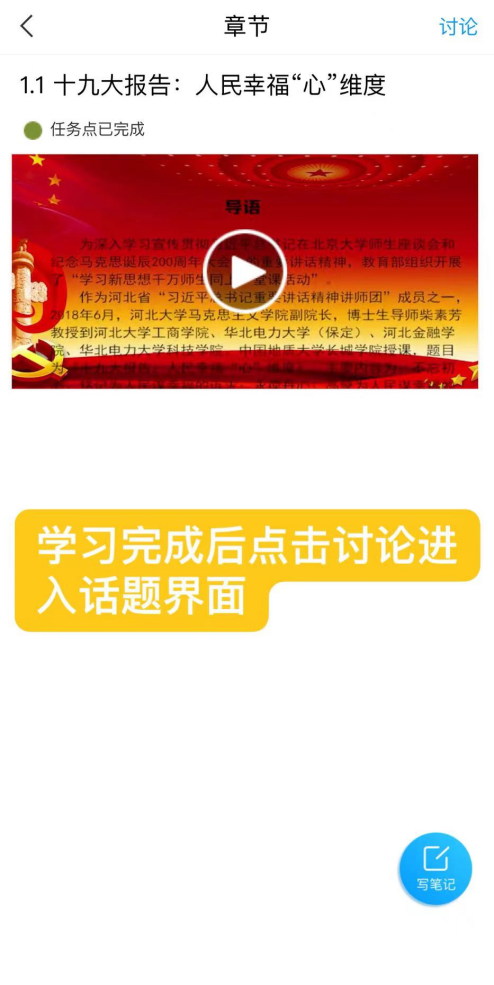 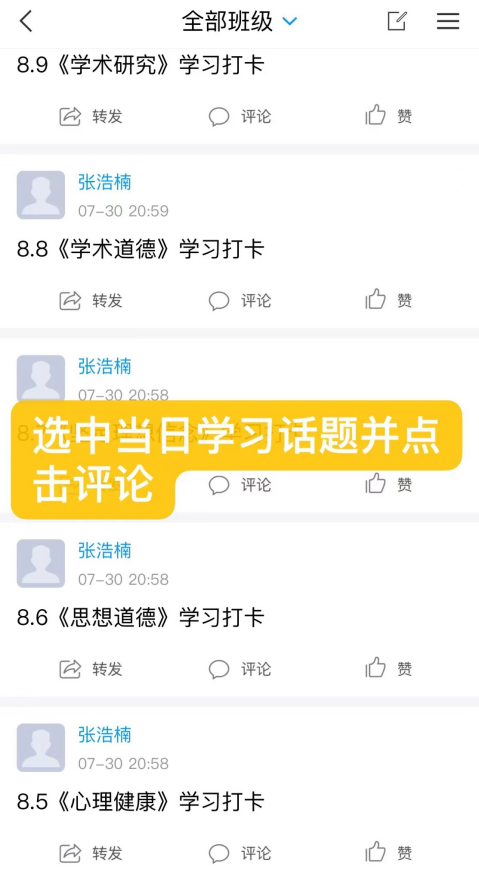 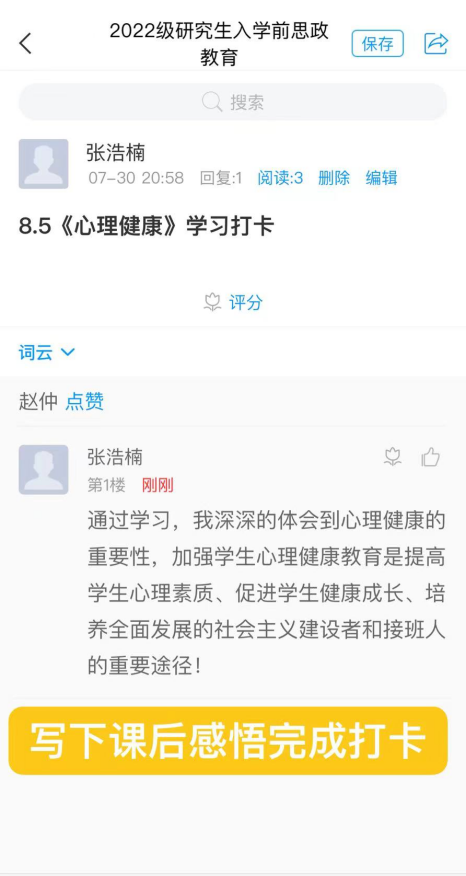 